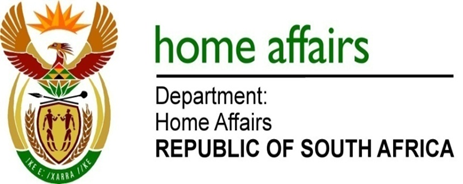 NATIONAL ASSEMBLYQUESTION FOR WRITTEN REPLYQUESTION NO. 2916DATE OF PUBLICATION: FRIDAY, 6 OCTOBER 2017 INTERNAL QUESTION PAPER 34 OF 20172916.	Ms NV Mente (EFF) to ask the Minister of Home Affairs:Whether she intends to settle the matter between her department and a certain company (name furnished) out of court; if not, why not; if so, why?                                                                                                                                                               NW3230EREPLY: No, the matter is a subject of litigation in the courts.